Coming Soon!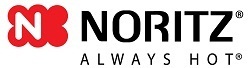 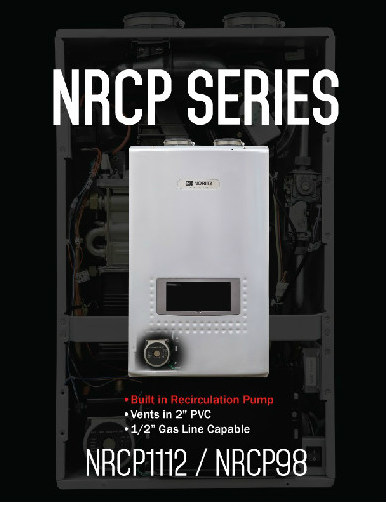 